St. Patrick’s church, Westbury St. TS17 6NW.             Christ the King church, Trenchard Ave. TS17 0EGPostal address:	Christ the King House, Trenchard Avenue, TS17 0EG                                Telephone:	01642 750467   				                                          EMAIL: 	thornaby@rcdmidd.org.uk                                                                            Christ the King Website:	www.ctkthornaby.co.uk                      	                                                      St. Patrick’s Website:	www.stpatrickschurch.co.uk 16th Sunday of the year (C)   		       		                                  July 17th 2022                                SUNDAY MASS TIMES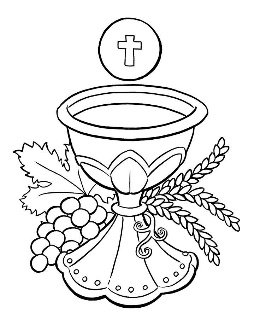 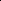 Saturday 6.00pm St. Patrick’s church9.30am Christ the King church11.00am St. Patrick’s church WEEKDAY LITURGIES                                 	Tuesday		No liturgy                                              	Wednesday 	No liturgy                                       	Thursday		No liturgy			Friday		10.00am St. Patrick’s SACRAMENT OF RECONCILIATION any time on request MASS INTENTIONS RECEIVED: Special Intention, Elizabeth (Betty) McIntosh (27th Anni.), ANNIVERSARIES: July 17th – 23rd:Mary Catnach, Betty McIntosh, David McNamee,  Gary Readman,  Morgan David Hart,  Mary McDarby,  Gordon Mills,  John Allison (Jnr.),  Arthur Moody, Terry Muldowney,  Catherine Aistrip,  Joan George,  Marjorie McKeon,                         Fr. Gerard Smyth,  Alfie Walker,  Georgina Knighton, Cyril Hudson,  Jane Barnard,  Rebekah Speight,  Ellen McBride,  Gordon Payne.PLEASE REMEMBER in your prayers all our sick and housebound brothers and sisters.The word this weekGenesis 18:1–10 		Sarah and Abraham receive God as a guest.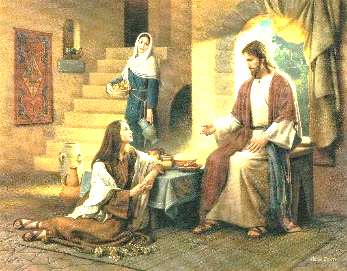 Psalm 15 (14) 		‘The just will live in the presence of the Lord.’Colossians 1:24–28 	The body of Christ suffers and rejoices in our sufferings and joys.Luke 10:38–42 		Martha and Mary received Jesus as a guest.Abraham invites three passing strangers to stay and rest before they continue their journey.  They reveal a surprise to Sarah, who is preparing food behind the scenes. In the Gospel, sisters Martha and Mary invite the Lord into their home, Martha serving him as Mary visits with him.  Let us invite the Lord into our hearts now as we listen to God’s word, praying, like Paul in the second reading, that the word of God may be brought to completion for us.AT MASS TODAY WE PRAY Eucharistic Prayer 2 with Preface 8 for SundaysLike Mary, we have listened to Jesus’ words. Like Martha, we have prepared for a banquet.  With rejoicing on this Lord’s Day around this sacred altar we see God’s face in the faces of one another, especially of those who are visitors among us.TEA/COFFEE ETC after Sunday morning Mass at Christ the King and St. Patrick’sWEDDING: On Saturday 30th July at midday the wedding of Kimberley Deaton & Mark Nelson will take place in St Patrick's church.  Any parishioners who would like to come along to the service would be more than welcome.“SEA SUNDAY”:  A retiring collection will be taken today, July 16th/17th, for ‘The Apostleship of the Sea’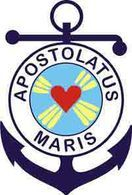 SEAFARERS' PRAYERO Mary, Star of the Sea, light of every ocean, guide seafarers across all dark and stormy seas that they may reach the haven of peace and light prepared in Him who calmed the sea. As we set forth upon the oceans of the world and cross the deserts of our time, show us, O Mary, the fruit of your womb, for without your Son we are lost. Pray that we will never fail on life’s journey, that in heart and mind, in word and deed, in days of turmoil and in days of calm, we will always look to Christ and say, “Who is this that even wind and sea obey him?”  Bright Star of the Sea, guide us!INSPIRATIONAL SPEAKER SISTER IMELDA POOLE MBE IBVM will visit St Mary’s Cathedral, Coulby Newham, for a special event on Wednesday July 27th. .  Sister Imelda, president of the Mary Ward Loreto Foundation in Albania, will speak about her work in the country and the launch of a new charity – Mary Ward Loreto UK.The charity will facilitate cross-border work between UK and Albania, supporting Albanian trafficking victims, who are mainly women and children.  Mary Ward Loreto is planting hope with a human rights approach to combating modern slavery.  The overall aim is to eradicate poverty – the prime cause of human trafficking.  Sister Imelda is well known in our diocese.  The event takes place from 3pm to 6pm and refreshments will be provided. Everyone is welcome.AEROBICS CLASS at St. Patrick’s parish hall cancelled until September16th Sunday of the Year (C)July 17th, 2022First reading					Genesis 18:1-10 The Lord appeared to Abraham at the Oak of Mamre while he was sitting by the entrance of the tent during the hottest part of the day. He looked up, and there he saw three men standing near him. As soon as he saw them he ran from the entrance of the tent to meet them, and bowed to the ground. ‘My lord,’ he said ‘I beg you, if I find favour with you, kindly do not pass your servant by. A little water shall be brought; you shall wash your feet and lie down under the tree. Let me fetch a little bread and you shall refresh yourselves before going further. That is why you have come in your servant’s direction.’ They replied, ‘Do as you say.’  Abraham hastened to the tent to find Sarah.’ ‘Hurry,’ he said ‘knead three bushels of flour and make loaves.’ Then running to the cattle Abraham took a fine and tender calf and gave it to the servant, who hurried to prepare it. Then taking cream, milk and the calf he had prepared, he laid all before them, and they ate while he remained standing near them under the tree.  ‘Where is your wife Sarah?’ they asked him. ‘She is in the tent’ he replied. Then his guest said, ‘I shall visit you again next year without fail, and your wife will then have a son.’Second reading   					Colossians 1:24-28 It makes me happy to suffer for you, as I am suffering now, and in my own body to do what I can to make up all that has still to be undergone by Christ for the sake of his body, the Church. I became the servant of the Church when God made me responsible for delivering God’s message to you, the message which was a mystery hidden for generations and centuries and has now been revealed to his saints. It was God’s purpose to reveal it to them and to show all the rich glory of this mystery to pagans. The mystery is Christ among you, your hope of glory: this is the Christ we proclaim, this is the wisdom in which we thoroughly train everyone and instruct everyone, to make them all perfect in Christ. Gospel AcclamationAlleluia, alleluia!Open our heart, O Lord,to accept the words of your Son.Alleluia!Gospel Reading					Luke 10:38-42 Jesus came to a village, and a woman named Martha welcomed him into her house. She had a sister called Mary, who sat down at the Lord’s feet and listened to him speaking. Now Martha who was distracted with all the serving said, ‘Lord, do you not care that my sister is leaving me to do the serving all by myself? Please tell her to help me.’ But the Lord answered: ‘Martha, Martha,’ he said ‘you worry and fret about so many things, and yet few are needed, indeed only one. It is Mary who has chosen the better part; it is not to be taken from her.’